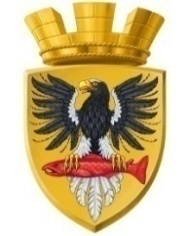 Р О С С И Й С К А Я   Ф Е Д Е Р А Ц И ЯКАМЧАТСКИЙ КРАЙП О С Т А Н О В Л Е Н И ЕАДМИНИСТРАЦИИ ЕЛИЗОВСКОГО ГОРОДСКОГО ПОСЕЛЕНИЯ    от   13.04.2016            			       		  	 № 297-п                                 г. Елизово  О мероприятиях по подготовке и проведению мероприятий, посвященных 71-й годовщине  Победы в Великой Отечественной войнеВ соответствии с Федеральным Законом от 06.10.2003  № 131-ФЗ «Об общих принципах организации местного самоуправления в Российской Федерации», Уставом  Елизовского городского поселения, муниципальной целевой программой «Культура Елизовского городского поселения на 2015-2016 годы» и в целях организационной подготовки и проведения мероприятий, посвященных 71-й годовщине Победы в Великой Отечественной войне.ПОСТАНОВЛЯЮ:Отделу по культуре, молодежной политике, физической культуре и спорту администрации Елизовского городского поселения (С.А. Хачикян): организовать и провести мероприятия, посвященные 71-й годовщине Победы в Великой Отечественной войне (далее – мероприятия).Утвердить состав организационного комитета по подготовке и проведению мероприятий, посвященных  71-й годовщине Победы в Великой Отечественной войне согласно приложению № 1.Утвердить план подготовки и проведения мероприятий, посвященных 71-й годовщине Победы  в Великой Отечественной войне согласно приложению № 2.Управлению финансов и экономического развития администрации Елизовского городского поселения (М.Г. Острога) обеспечить финансирования мероприятия и организовать выездную торговлю на мероприятии. Управлению делами администрации Елизовского городского поселения (Т.С. Назаренко):информировать о проведении мероприятий службу скорой помощи,  полиции и пожарной части.опубликовать (обнародовать) настоящее постановление в средствах массовой информации и разместить в информационно-телекоммуникационной сети «Интернет» и на официальном сайте администрации Елизовского городского поселения. 6.  Муниципальному бюджетному учреждению «Благоустройство города Елизово» (Р.А.Шевчук) организовать работу в соответствии с техническим планом подготовки мероприятий.   7. Настоящее постановление вступает в силу после опубликования (обнародования).         8.   Контроль за исполнением настоящего постановления оставляю за собой.Глава администрации    Елизовского городского поселения                                          Д.Б. Щипицын                                                                                                                                         Приложение № 1 к постановлению администрации Елизовского городского поселенияот  13.04.2016     №  297-п      СОСТАВ организационного комитета по подготовке и поведению мероприятий, посвященных 71-й годовщине Победы в Великой Отечественной войне Приложение № 2 к постановлению администрации  Елизовского городского поселения  от  13.04.2016                   № 297-п
ТЕХНИЧЕСКИЙ ПЛАН                                                                 по подготовке и проведению  мероприятий,                                 посвященных  71-й годовщине Победы в Великой Отечественной войне1941-.г.  Исп.: Слатова Татьяна Николаевна  тел: 7-22-29Председатель оргкомитетаЩипицын Дмитрий ВладимировичГлава администрации Елизовского городского поселенияЧлены оргкомитета:Масло Владислав АнатольевичЗаместитель Главы администрации ЕГПКогай Павел АлексеевичЗаместитель Главы – руководитель управления жилищно-коммунального хозяйства    администрации ЕГПОстрога Марина ГеннадьевнаРуководитель Управления финансов и экономического развития администрации ЕГПНазаренко Татьяна СергеевнаРуководитель Управления делами   администрации ЕГП         Хачикян Светлана АлександровнаНачальник Отдела по культуре, молодежной политике, физической культуре и спорту администрации ЕГПШевчук Руслан АнатольевичДиректор МБУ «Благоустройство города Елизово»№ п/пНаименование мероприятияОрганизационное обеспечениеМесто проведенияДатаСостав участниковОтветственныйПодпись123456781.Проведение заседаний оргкомитета Администрация ЕГПВесь периодЧлены оргкомитетаЩипицын Д.Б.2Подготовка писем на службы: полиция, скорая помощь, МЧСдо 20 апреля Управление деламиНазаренко Т.С.3Организация трансляции видеороликов, архивных фотографий участников ВОВ, фронтовиков и детей войны, проживающих на территории г.ЕлизовоПл.им. ЛенинаМасло В.А.4Размещение баннераПл.им. Ленинадо 20апреляМБУ «Благоустройство»Шевчук Р.А.5Организация работы автовышкиПарк «Сказка» 8 мая МБУ «Благоустройство»Шевчук Р.А.6Поздравление ветеранов ВОВ с Днем ПобедыПриобретение открыток и адресное поздравление участников ВОВПо месту проживаниядо 30 апреляУправление делами Назаренко Т.С.6Поздравление ветеранов ВОВ с Днем ПобедыПодготовка писем спонсорам по формированию единого праздничного подарка, формирование  и доставка праздничных подарков ветеранам ВОВПо месту жительствадо 6 маяУправление финансов и экономического развития, управления администрацииОстрога М.Г.7Организация работы торговых точек Схема размещения торговых точекПКиО «Сказка»9 мая 12-00Управление финансов и экономического развития  Острога М.Г.8Организация уборки и благоустройства территории и мест проведения мероприятийОрганизация и проведение субботниковПо отдельному распоряжениюс 22 апреля-май Администрация ЕГПРуководители управлений8Организация уборки и благоустройства территории и мест проведения мероприятийУборка снега,ремонт, благоустройство, расчистка и приведение  в порядок памятных мест, памятников, скверов, улиц города, ПКиО «Сказка»По месту расположенияДо 30 апреляУправление ЖКХ, МБУ «Благоустройство»Когай П.А.Шевчук Р.А.8Организация уборки и благоустройства территории и мест проведения мероприятийДоставка и установка стульев для ветеранов ВОВ и труда (в кол-ве 100 шт.)Пл. им. Ленина9 маяУправление ЖКХ, МБУ «Благоустройство»Когай П.А.Шевчук Р.А8Организация уборки и благоустройства территории и мест проведения мероприятийДоставка и установка контейнеров для мусора 2 шт.Пл. им. Ленина9 маяУправление ЖКХ, МБУ «Благоустройство»Когай П.А.Шевчук Р.А8Организация уборки и благоустройства территории и мест проведения мероприятий- уборка территории до и после мероприятия;- установка  контейнеров для мусора 4 шт. .ПКиО «Сказка»1 мая;9 маяУправление ЖКХ, МБУ «Благоустройство»Когай П.А.Шевчук Р.А8Организация уборки и благоустройства территории и мест проведения мероприятийУстановка скамеекПКиО «Сказка9 маяАдминистрация ЕГПКогай П.А.Шевчук Р.А8Организация уборки и благоустройства территории и мест проведения мероприятийОбеспечение бесперебойного электропитания во время проведения  парада и народного гуляния (резервный  источник питания - генератор) Мемориальный комплекс памяти участникам ВОВ ,пл. Ленина, ПКиО «Сказка»8-9  маяУправление ЖКХКогай П.А.Морданов В.М.9Праздничное оформление территории города и мест проведения мероприятийУстройство баннеров, флагов, размещение растяжекПо месту расположениядо 1 маяУправление ЖКХ, МБУ «Благоустройство»Когай П.А.Шевчук Р.А10Возложение цветов к Мемориальному комплексуУчастие в торжественных мероприятияхМемориальный комплекс памяти участникам ВОВ8-9  мая 12-00Управление деламиНазаренко Т.С.11Организация зажжения Вечного огняУчастие в торжественных мероприятияхМемориальный комплекс памяти участникам ВОВ8-9 маяМБУ «Благоустройство»Шевчук Р.А.12Написание сценариянародного гуляния «В лучах Победного мая» до 15 апреляОтдел  по культуре, молодежной политике, физической культуре и спортуХачикян С.А.13Проведение  массового народного гуляния «В лучах Победного мая»ПКиО «Сказка»9 мая13-00Отдел  по культуре, молодежной политике, физической культуре и спортуХачикян С.А.